         Head lice Standing Order 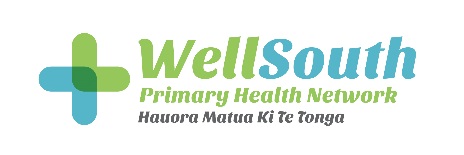 This standing order is not valid after the review date. The review date is one year after the date the order was signed by the issuer.Name:	____________________________		Signature: __________________________Title:	____________________________		Date: _________________Only Registered nurses working within the above medical centre or clinic are authorised to administer medication under this standing order. We the undersigned agree that we have read, understood and will comply with this standing order and all associated documents.Name: ______________________   Signature: __________________________  Date: ______________Name: ______________________   Signature: __________________________  Date: ______________Name: ______________________   Signature: __________________________  Date: ______________Name: ______________________   Signature: __________________________  Date: ______________Issue date:Review date:Standing Order NameHead liceRationaleTo treat head lice in an appropriate and time efficient manner.Scope (condition and patient group)Adults and children who have been diagnosed as having head lice.Red FlagsN/AAssessment1. Accurate diagnosis can only be made if live lice are found. This can be difficult as they move quickly through the hair away from disturbances. Eggs alone are not a sign of active infestation.It is difficult to determine if eggs are alive or dead, although eggs found greater than 1cm from the scalp are either dead or empty cases.2. Detection combing is the most effective way of finding head lice. Although time consuming to do properly (30 to 90 minutes), it is also a good way of treating head lice without using chemicals.Completely cover dry hair from root to tip with a layer of conditioner (this stuns lice for 20 minutes).Use an ordinary comb to detangle the hair and ensure the conditioner covers all parts of the hair.Comb thoroughly with a fine tooth lice comb.Wipe the conditioner off the comb onto a paper tissue after each stroke, checking for lice and eggs.Repeat combing for every part of the head.Examine the comb for lice and eggs.If you find head lice, continue combing the whole head until all of the conditioner is gone and no more head lice appear in the comb.Repeat the conditioner and combing at least every two or three days until no head lice are found for ten days. This may take three to four weeks.IndicationTreatment of head liceMedicineMalathion + permethrin + piperonyl butoxide (Para Plus) sprayDosage instructionsApply to dry scalp hair in an amount sufficient to thoroughly wet the area. First apply behind ears and to back of neck. After 10 minutes, add warm water to form a good lather, wash, and thoroughly rinse with water until all lather is gone.Dry the hair with a clean towel and comb with a fine tooth comb to remove any remaining nits.Route of administrationTopicalQuantity to be given1 x original packContraindicationsHypersensitivity to any of the active ingredients or excipientsPrecautionsShake container before usingDo not apply to eyebrows or eyelashes and avoid contact with eyesAdditional informationAdvise to continue detection combing hair as above.One treatment may be successful, but treatment should be repeated after 7–10 days to kill any newly hatched lice. Do not use more than twice in 24 hours.Advise parents of the following	Inform the school, kindergarten, preschool, kohanga reo, friends and family about any outbreak.Check the whole family's hair once a week (daily when there is an outbreak in the community).Tying back long hair may help minimise contact with other children's hair and possible reinfestation.Avoid sharing of hats, hair brushes or combs.Follow-upIf live lice are found after the product has been used correctly then a product from a different active group should be used.Countersigning and auditingCountersigning is not required. Audited monthly.OR Countersigning is required within XX daysCompetency/training requirementsAll nurses working under this standing order must be signed off as competent to do so by the issuer and have had specific training in this standing order.Supporting documentationHealthpathways at www.healthpathways.org.nz Best Practice Journal at www.bpac.org.nz New Zealand Formulary at www.nzf.org.nz Individual medicine data sheets at www.medsafe.govt.nz Standing Order Guidelines, Ministry of Health, 2012Medicines (Standing Order) Regulations 2012 (Standing Order Regulations)Definition of terms used in standing orderNoneMedical Centre or Clinic:Signed by issuersNurses operating under this standing order